Publicado en Madrid el 13/07/2017 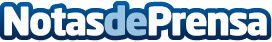 El marketing directo continúa siendo decisivo en la intención de compra de los consumidoresNegocios y empresas siguen apostando por estrategias de marketing directo a la hora de hacer publicidad como el buzoneo o el mailing, las cuales resisten con fuerza el tirón de las nuevas tecnologíasDatos de contacto:BertaNota de prensa publicada en: https://www.notasdeprensa.es/el-marketing-directo-continua-siendo-decisivo Categorias: Marketing http://www.notasdeprensa.es